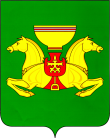 ПОСТАНОВЛЕНИЕот  03.05.2023                                       с. Аскиз                                                   № 352-пО внесении изменений и дополнений в Муниципальную программу «Комплексное развитие коммунальной инфраструктуры Аскизского района», утвержденную постановлением Администрации Аскизского района Республики Хакасия от 01.06.2022 г. № 392-п	Руководствуясь ст.ст.35, 40 Устава муниципального образования Аскизский район от 20.12.2005 г., Администрация Аскизского района Республики Хакасия постановляет:1. Прилагаемую муниципальную программу «Комплексное развитие коммунальной инфраструктуры Аскизского района», утвержденную постановлением Администрации Аскизского района Республики Хакасия от 01.06.2022 г. № 392-п, изложить в новой редакции.2. Настоящее постановление вступает в силу после его подписания и подлежит размещению на официальном сайте Администрации Аскизского района Республики Хакасия.Глава Администрации                                                                         А.В. ЧелтыгмашевМУНИЦИПАЛЬНАЯ ПРОГРАММА«Комплексное развитие коммунальной инфраструктуры Аскизского района»ПАСПОРТМуниципальной программы «Комплексное развитие коммунальной инфраструктуры Аскизского района»1. Общая характеристика сферы реализации муниципальной программы 	В настоящее время деятельность коммунального хозяйства Аскизского района Республики Хакасия характеризуется неравномерным развитием систем коммунальной инфраструктуры, высоким уровнем износа, недостаточным качеством предоставления коммунальных услуг, неэффективным использованием природных ресурсов и загрязнением окружающей среды.  	Данная ситуация в коммунальном хозяйстве порождена сложным финансовым положением организаций, осуществляющих деятельность в указанной сфере, высокими затратами, недостаточным использованием экономических стимулов для снижения издержек, неразвитостью конкурентной среды, недостаточным применением энергосберегающих технологий.  	Одной из причин высокой степени износа основных фондов коммунальной инфраструктуры является сложность доступа к долгосрочным инвестиционным ресурсам для организаций коммунального комплекса. Как следствие, у этих организаций нет возможности осуществить проекты по реконструкции и модернизации объектов коммунальной инфраструктуры без значительного повышения тарифов.  Во многих муниципальных образованиях отмечается несоответствие требуемого и фактического объема инвестиций в модернизацию и реконструкцию основных фондов коммунальной инфраструктуры. Планово предупредительный ремонт сетей и оборудования применяется недостаточно и в основном уступил место аварийно-восстановительным работам. Следствием высокого износа и технологической отсталости объектов коммунальной инфраструктуры является низкое качество предоставления коммунальных услуг, не соответствующее запросам потребителей. Для повышения качества коммунальных услуг, снижения износа основных фондов необходимо обеспечить масштабную реализацию инвестиционных проектов модернизации объектов коммунального комплекса при обеспечении доступности коммунальных ресурсов для потребителей. Обеспечение повышения технологической и ценовой доступности, качества и надежности коммунальных услуг для населения является одним из важнейших направлений социально-экономического развития Аскизского района. 2. Приоритеты в сфере реализации муниципальной программы, цели и задачи, описание основных, ожидаемых конечных результатов муниципальной программыЦель и задачи Программы определяются приоритетными направлениями развития коммунальной отрасли.Основной целью Программы является повышение качества и надежности предоставления коммунальных услуг населению Аскизского района.Для реализации этой цели должны быть решены следующие задачи: - обеспечение надежности функционирования систем коммунальной инфраструктуры; - снабжение жителей района качественной питьевой водой в соответствии с требованиями санитарных норм и правил.3. Сроки и этапы реализации муниципальной программы.Программа будет реализовываться в период 2022-2027 гг. Этапы не выделяются.4. Перечень программных мероприятий муниципальной программыПрограмма является комплексной и включает систему мероприятий в области реформирования коммунального комплекса, модернизации коммунальной инфраструктуры, развития систем тепло-, водоснабжения и водоотведения на территориях муниципальных образований Аскизского района.Мероприятия по реализации программы представлены в Приложении № 1 к Программе.5. Обоснование ресурсного обеспеченияНа финансирование проектов и мероприятий в сфере модернизации коммунального комплекса, развития систем водоснабжения и водоотведения требуется 212993,60 тыс. рублей.  Объем финансирования мероприятий из федерального бюджета – 49472,50 тыс. рублей, республиканского бюджета Республики Хакасия составляет – 114599,60 тыс. рублей, из районного бюджета – 48921,50 тыс. рублей 	Финансирование по годам: 	2022 г. – 99 609,20 тыс. рублей; 	2023 г. – 48 634,40 тыс. рублей;2024 г. – 39 750,00 рублей;2025 г. – 25 000,00 рублей; 	2026 г. – 0,00 рублей; 	2027 г. – 0,00 рублей;Обоснование ресурсного обеспечения Программы рассчитано из финансовых потребностей, необходимых для реализации мероприятий указанных подпрограмм, приведено в соответствующих разделах. Общий объем финансирования муниципальной программы в 2022-2027 годах представлен в  Приложении № 2 к Программе.6. Целевые показателиОценка эффективности муниципальной программы осуществляется в целях достижения оптимального соотношения, связанных с ее реализацией затрат и достигаемых в ходе реализации результатов, целесообразности и адресности использования средств республиканского и районного бюджетов их целевому назначению, перечень целевых показателей представлен в Приложении № 3 к программе.Перечень и характеристики основных мероприятий муниципальной программы «Комплексное развитие коммунальной инфраструктуры Аскизского района» Информация о ресурсном обеспечении муниципальной программы «Комплексное развитие коммунальной инфраструктуры Аскизского района» Перечень целевых показателей муниципальной программы «Комплексное развитие коммунальной инфраструктуры Аскизского района» РОССИЙСКАЯ ФЕДЕРАЦИЯАДМИНИСТРАЦИЯАСКИЗСКОГО РАЙОНАРЕСПУБЛИКИ ХАКАСИЯРОССИЯ ФЕДЕРАЦИЯЗЫХАКАС РЕСПУБЛИКАЗЫНЫНАСХЫС АЙМАFЫНЫНУСТАF-ПАСТААУтверждена постановлением Администрации Аскизского района Республики Хакасия от 03.05.2023 № 352-пНаименование муниципальной программы«Комплексное развитие коммунальной инфраструктуры Аскизского района»Основание для разработкиЗакон Республики Хакасия от 09.11.2021 г. № 88-ЗРХ «О внесении изменений в статью 2 Закона Республики Хакасия от 07.11.2014 года № 84-ЗРХ «О закреплении отдельных вопросов местного значения за сельскими поселениями в Республике Хакасия»Заказчик программыАдминистрация Аскизского района Республики Хакасия Разработчик - Ответственный исполнительМКУ «Управление коммунального хозяйства Администрации Аскизского района»СоисполнителиотсутствуютПодпрограммыотсутствуютЦели ПрограммыПовышение качества и надежности предоставления коммунальных услуг населению Аскизского районаЗадачи Программы- Обеспечение надежности функционирования систем коммунальной инфраструктуры;-  Снабжение жителей района качественной питьевой водой в соответствии с требованиями санитарных норм и правилЦелевые показателиПоказатель 1  Уровень износа тепловых сетей     2022 г. – 45% 2023 г. – 44%2024 г. – 43%2025 г. – 42%2026 г. – 41%2027 г. – 40%Показатель 2 Уровень износа сетей водоснабжения       2022 г. – 40% 2023 г. – 39%2024 г. – 38%2025 г. – 37%2026 г. – 36%2027 г. – 35%Показатель 3 Уровень износа водозаборов    2022 г. – 56,92% 2023 г. – 55,92%2024 г. – 54,92%2025 г. – 53,92%2026 г. – 52,92%2027 г. – 51%Показатель 4  Сокращение доли проб воды, не отвечающих по качеству нормативным требованиям:2022 г. – на 0,5 процентных пунктов;2023 г. – на 0,25  процентных пунктов;2024 г. – на 0,2  процентных пунктов;2025 г. – на 0,2  процентных пунктов;2026 г. – на 0,15  процентных пунктов;2027 г. – на 0,1  процентных пунктов;Показатель 5 Количество аварийных ситуаций на объектах коммунальной инфраструктуры в сфере водо-, теплоснабжения и водоотведения при производстве, транспортировке и распределении коммунальных ресурсов2022 г. – 4 случая2023 г. – 3 случая2024 г. – 2 случая2025 г. – 1 случай2026 г. – 0 случай2027 г. – 0 случайЭтапы и сроки реализации2022-2027 гг. (этапы не выделяются)Объемы бюджетных ассигнованийОбщий объем финансирования муниципальной программы – 212 226.50 тыс. рублей, в том числе объем финансирования мероприятий из федерального бюджета – 49472.50 тыс. рублей, республиканского бюджета Республики Хакасия составляет –  114 599.60 тыс. рублей, из районного бюджета – 48 921.50 тыс. рублей.Финансирование по годам:2022 г. – 99 609,20 тыс. рублей;2023 г. – 48 634,40 тыс. рублей;2024 г. – 39 750,00 тыс. рублей;2025 г. – 25 000,00 тыс. рублей;2026 г. – 0,00 тыс. рублей;2027 г. – 0,00 тыс. рублей;Ожидаемые результаты реализации программы- Снижение уровня износа объектов коммунальной инфраструктуры - Снижения уровня  аварийных ситуаций на объектах коммунальной инфраструктуры- Обеспечение населения района качественной питьевой водой в соответствии с требованиями санитарных норм и правил;  Приложение № 1 к Муниципальной программеНомер и наименование основного мероприятияОтветственный исполнитель, соисполнитель, исполнительОтветственный исполнитель, соисполнитель, исполнительСрокСрокСрокСрокСрокОжидаемый результатОжидаемый результатОсновные направления реализацииОсновные направления реализацииСвязь с показателями муниципальной программы (номер показателя, характеризующего результат реализации основного мероприятия)Связь с показателями муниципальной программы (номер показателя, характеризующего результат реализации основного мероприятия)Номер и наименование основного мероприятияОтветственный исполнитель, соисполнитель, исполнительОтветственный исполнитель, соисполнитель, исполнительначалоначалоначалоокончаниеокончаниеОжидаемый результатОжидаемый результатОсновные направления реализацииОсновные направления реализацииСвязь с показателями муниципальной программы (номер показателя, характеризующего результат реализации основного мероприятия)Связь с показателями муниципальной программы (номер показателя, характеризующего результат реализации основного мероприятия)12233333445566Муниципальная программа «Комплексное развитие коммунальной инфраструктуры Аскизского района»Цель – Повышение качества и надежности предоставления коммунальных услуг населению Аскизского районаМуниципальная программа «Комплексное развитие коммунальной инфраструктуры Аскизского района»Цель – Повышение качества и надежности предоставления коммунальных услуг населению Аскизского районаМуниципальная программа «Комплексное развитие коммунальной инфраструктуры Аскизского района»Цель – Повышение качества и надежности предоставления коммунальных услуг населению Аскизского районаМуниципальная программа «Комплексное развитие коммунальной инфраструктуры Аскизского района»Цель – Повышение качества и надежности предоставления коммунальных услуг населению Аскизского районаМуниципальная программа «Комплексное развитие коммунальной инфраструктуры Аскизского района»Цель – Повышение качества и надежности предоставления коммунальных услуг населению Аскизского районаМуниципальная программа «Комплексное развитие коммунальной инфраструктуры Аскизского района»Цель – Повышение качества и надежности предоставления коммунальных услуг населению Аскизского районаМуниципальная программа «Комплексное развитие коммунальной инфраструктуры Аскизского района»Цель – Повышение качества и надежности предоставления коммунальных услуг населению Аскизского районаМуниципальная программа «Комплексное развитие коммунальной инфраструктуры Аскизского района»Цель – Повышение качества и надежности предоставления коммунальных услуг населению Аскизского районаМуниципальная программа «Комплексное развитие коммунальной инфраструктуры Аскизского района»Цель – Повышение качества и надежности предоставления коммунальных услуг населению Аскизского районаМуниципальная программа «Комплексное развитие коммунальной инфраструктуры Аскизского района»Цель – Повышение качества и надежности предоставления коммунальных услуг населению Аскизского районаМуниципальная программа «Комплексное развитие коммунальной инфраструктуры Аскизского района»Цель – Повышение качества и надежности предоставления коммунальных услуг населению Аскизского районаМуниципальная программа «Комплексное развитие коммунальной инфраструктуры Аскизского района»Цель – Повышение качества и надежности предоставления коммунальных услуг населению Аскизского районаМуниципальная программа «Комплексное развитие коммунальной инфраструктуры Аскизского района»Цель – Повышение качества и надежности предоставления коммунальных услуг населению Аскизского районаМуниципальная программа «Комплексное развитие коммунальной инфраструктуры Аскизского района»Цель – Повышение качества и надежности предоставления коммунальных услуг населению Аскизского районаЗадача 1 «Обеспечение надежности функционирования систем коммунальной инфраструктуры»Задача 1 «Обеспечение надежности функционирования систем коммунальной инфраструктуры»Задача 1 «Обеспечение надежности функционирования систем коммунальной инфраструктуры»Задача 1 «Обеспечение надежности функционирования систем коммунальной инфраструктуры»Задача 1 «Обеспечение надежности функционирования систем коммунальной инфраструктуры»Задача 1 «Обеспечение надежности функционирования систем коммунальной инфраструктуры»Задача 1 «Обеспечение надежности функционирования систем коммунальной инфраструктуры»Задача 1 «Обеспечение надежности функционирования систем коммунальной инфраструктуры»Задача 1 «Обеспечение надежности функционирования систем коммунальной инфраструктуры»Задача 1 «Обеспечение надежности функционирования систем коммунальной инфраструктуры»Задача 1 «Обеспечение надежности функционирования систем коммунальной инфраструктуры»Задача 1 «Обеспечение надежности функционирования систем коммунальной инфраструктуры»Задача 1 «Обеспечение надежности функционирования систем коммунальной инфраструктуры»Задача 1 «Обеспечение надежности функционирования систем коммунальной инфраструктуры»1. Основное мероприятие -  развитие объектов и систем коммунальной инфраструктуры Аскизского района1. Основное мероприятие -  развитие объектов и систем коммунальной инфраструктуры Аскизского района1. Основное мероприятие -  развитие объектов и систем коммунальной инфраструктуры Аскизского района1. Основное мероприятие -  развитие объектов и систем коммунальной инфраструктуры Аскизского района1. Основное мероприятие -  развитие объектов и систем коммунальной инфраструктуры Аскизского района1. Основное мероприятие -  развитие объектов и систем коммунальной инфраструктуры Аскизского района1. Основное мероприятие -  развитие объектов и систем коммунальной инфраструктуры Аскизского района1. Основное мероприятие -  развитие объектов и систем коммунальной инфраструктуры Аскизского района1. Основное мероприятие -  развитие объектов и систем коммунальной инфраструктуры Аскизского района1. Основное мероприятие -  развитие объектов и систем коммунальной инфраструктуры Аскизского района1. Основное мероприятие -  развитие объектов и систем коммунальной инфраструктуры Аскизского района1. Основное мероприятие -  развитие объектов и систем коммунальной инфраструктуры Аскизского района1. Основное мероприятие -  развитие объектов и систем коммунальной инфраструктуры Аскизского района1-31. Капитальный ремонт систем теплоснабжения, водоснабжения, приобретение оборудования, материалов1. Капитальный ремонт систем теплоснабжения, водоснабжения, приобретение оборудования, материаловМКУ «Управление коммунального хозяйства Администрации Аскизского района»202220222027202720271. Снижение уровня износа объектов коммунальной инфраструктуры2. Снижение количества аварийных ситуаций на объектах коммунальной инфраструктуры при производстве, транспортировке и распределении коммунальных ресурсов1. Снижение уровня износа объектов коммунальной инфраструктуры2. Снижение количества аварийных ситуаций на объектах коммунальной инфраструктуры при производстве, транспортировке и распределении коммунальных ресурсовМодернизация  коммунальных объектов и сетей теплоснабженияМодернизация  коммунальных объектов и сетей теплоснабжения2. Разработка проектно-сметной документации, в т.ч. выполнение технико-экономических обоснований, предпроектные, проектно-изыскательские и проектные работы («Реконструкция системы водоснабжения с. Аскиз», «Строительство сетей теплоснабжения с. Аскиз», установка узлов учета)  2. Разработка проектно-сметной документации, в т.ч. выполнение технико-экономических обоснований, предпроектные, проектно-изыскательские и проектные работы («Реконструкция системы водоснабжения с. Аскиз», «Строительство сетей теплоснабжения с. Аскиз», установка узлов учета)  МКУ «Управление коммунального хозяйства Администрации Аскизского района»202220222027202720271. Снижение уровня износа объектов коммунальной инфраструктуры2. Снижение количества аварийных ситуаций на объектах коммунальной инфраструктуры при производстве, транспортировке и распределении коммунальных ресурсов1. Снижение уровня износа объектов коммунальной инфраструктуры2. Снижение количества аварийных ситуаций на объектах коммунальной инфраструктуры при производстве, транспортировке и распределении коммунальных ресурсовКапитальный ремонт и модернизация  коммунальных объектовКапитальный ремонт и модернизация  коммунальных объектов3. Обследование и аудит систем коммунальной инфраструктуры, выполнение гидравлических расчетов, выдача экспертных заключений3. Обследование и аудит систем коммунальной инфраструктуры, выполнение гидравлических расчетов, выдача экспертных заключенийМКУ «Управление коммунального хозяйства Администрации Аскизского района»202220222027202720271. Снижение уровня износа объектов коммунальной инфраструктуры2. Снижение количества аварийных ситуаций на объектах коммунальной инфраструктуры при производстве, транспортировке и распределении коммунальных ресурсов1. Снижение уровня износа объектов коммунальной инфраструктуры2. Снижение количества аварийных ситуаций на объектах коммунальной инфраструктуры при производстве, транспортировке и распределении коммунальных ресурсовКапитальный ремонт и модернизация  коммунальных объектовКапитальный ремонт и модернизация  коммунальных объектов4. Обследование системы водоснабжения с. Пуланколь4. Обследование системы водоснабжения с. ПуланкольМКУ «Управление коммунального хозяйства Администрации Аскизского района»202220222027202720271. Снижение уровня износа объектов коммунальной инфраструктуры2. Снижение количества аварийных ситуаций на объектах коммунальной инфраструктуры при производстве, транспортировке и распределении коммунальных ресурсов1. Снижение уровня износа объектов коммунальной инфраструктуры2. Снижение количества аварийных ситуаций на объектах коммунальной инфраструктуры при производстве, транспортировке и распределении коммунальных ресурсовМодернизация  коммунальных объектов и сетей водоснабженияМодернизация  коммунальных объектов и сетей водоснабжения5. Реализация мероприятий, направленных на предоставление субсидии юридическим лицам (в сфере коммунального хозяйства) на финансовое обеспечение затрат в связи с выполнением работ, оказанием услуг 5. Реализация мероприятий, направленных на предоставление субсидии юридическим лицам (в сфере коммунального хозяйства) на финансовое обеспечение затрат в связи с выполнением работ, оказанием услуг МКУ «Управление коммунального хозяйства Администрации Аскизского района»20222022202720272027Качественное предоставление коммунальных услуг Качественное предоставление коммунальных услуг Оказание услуг тепло-, водоснабжения, водоотведения и оказание прочих услуг физическим и юридическим лицам, учреждениям, организациям и предприятиям всех форм собственностиОказание услуг тепло-, водоснабжения, водоотведения и оказание прочих услуг физическим и юридическим лицам, учреждениям, организациям и предприятиям всех форм собственностиЗадача 2. Обеспечение населения питьевой водой, соответствующей требованиям безопасности и безвредности, установленным санитарно-эпидемиологическими правилами.Задача 2. Обеспечение населения питьевой водой, соответствующей требованиям безопасности и безвредности, установленным санитарно-эпидемиологическими правилами.Задача 2. Обеспечение населения питьевой водой, соответствующей требованиям безопасности и безвредности, установленным санитарно-эпидемиологическими правилами.Задача 2. Обеспечение населения питьевой водой, соответствующей требованиям безопасности и безвредности, установленным санитарно-эпидемиологическими правилами.Задача 2. Обеспечение населения питьевой водой, соответствующей требованиям безопасности и безвредности, установленным санитарно-эпидемиологическими правилами.Задача 2. Обеспечение населения питьевой водой, соответствующей требованиям безопасности и безвредности, установленным санитарно-эпидемиологическими правилами.Задача 2. Обеспечение населения питьевой водой, соответствующей требованиям безопасности и безвредности, установленным санитарно-эпидемиологическими правилами.Задача 2. Обеспечение населения питьевой водой, соответствующей требованиям безопасности и безвредности, установленным санитарно-эпидемиологическими правилами.Задача 2. Обеспечение населения питьевой водой, соответствующей требованиям безопасности и безвредности, установленным санитарно-эпидемиологическими правилами.Задача 2. Обеспечение населения питьевой водой, соответствующей требованиям безопасности и безвредности, установленным санитарно-эпидемиологическими правилами.Задача 2. Обеспечение населения питьевой водой, соответствующей требованиям безопасности и безвредности, установленным санитарно-эпидемиологическими правилами.Задача 2. Обеспечение населения питьевой водой, соответствующей требованиям безопасности и безвредности, установленным санитарно-эпидемиологическими правилами.Задача 2. Обеспечение населения питьевой водой, соответствующей требованиям безопасности и безвредности, установленным санитарно-эпидемиологическими правилами.Задача 2. Обеспечение населения питьевой водой, соответствующей требованиям безопасности и безвредности, установленным санитарно-эпидемиологическими правилами.2. Основное мероприятие - «Чистая вода»  2. Основное мероприятие - «Чистая вода»  2. Основное мероприятие - «Чистая вода»  2. Основное мероприятие - «Чистая вода»  2. Основное мероприятие - «Чистая вода»  2. Основное мероприятие - «Чистая вода»  2. Основное мероприятие - «Чистая вода»  2. Основное мероприятие - «Чистая вода»  2. Основное мероприятие - «Чистая вода»  2. Основное мероприятие - «Чистая вода»  2. Основное мероприятие - «Чистая вода»  2. Основное мероприятие - «Чистая вода»  4-54-51. Реконструкция системы водоснабжения с. Пуланколь1. Реконструкция системы водоснабжения с. ПуланкольМКУ «Управление коммунального хозяйства Администрации Аскизского района»МКУ «Управление коммунального хозяйства Администрации Аскизского района»20222022202220272027Сокращение доли проб воды, не отвечающих по качеству нормативным требованиям;Сокращение доли проб воды, не отвечающих по качеству нормативным требованиям;Развитие  систем водоснабжения, водоотведения  и очистки сточных вод2. Обеспечение бесперебойного водоснабжения и водоотведения в поселениях Аскизского района 2. Обеспечение бесперебойного водоснабжения и водоотведения в поселениях Аскизского района МКУ «Управление коммунального хозяйства Администрации Аскизского района»МКУ «Управление коммунального хозяйства Администрации Аскизского района»20222022202220272027Качественное предоставление коммунальных услугКачественное предоставление коммунальных услугОказание услуг тепло-, водоснабжения, водоотведения и оказание прочих услуг физическим и юридическим лицам, учреждениям, организациям и предприятиям всех форм собственностиПриложение № 2 к Муниципальной программеНаименование муниципальной программы, задачи, подпрограммы, основного мероприятия ГРБС Наименование муниципальной программы, задачи, подпрограммы, основного мероприятия ГРБС Наименование муниципальной программы, задачи, подпрограммы, основного мероприятия ГРБС Наименование муниципальной программы, задачи, подпрограммы, основного мероприятия ГРБС Наименование муниципальной программы, задачи, подпрограммы, основного мероприятия ГРБС Наименование муниципальной программы, задачи, подпрограммы, основного мероприятия ГРБС Наименование муниципальной программы, задачи, подпрограммы, основного мероприятия ГРБС Ответственный исполнитель, соисполнительОбъемы бюджетных ассигнований, тыс. рублейОбъемы бюджетных ассигнований, тыс. рублейОбъемы бюджетных ассигнований, тыс. рублейОбъемы бюджетных ассигнований, тыс. рублейОбъемы бюджетных ассигнований, тыс. рублейОбъемы бюджетных ассигнований, тыс. рублейНаименование муниципальной программы, задачи, подпрограммы, основного мероприятия ГРБС Наименование муниципальной программы, задачи, подпрограммы, основного мероприятия ГРБС Наименование муниципальной программы, задачи, подпрограммы, основного мероприятия ГРБС Наименование муниципальной программы, задачи, подпрограммы, основного мероприятия ГРБС Наименование муниципальной программы, задачи, подпрограммы, основного мероприятия ГРБС Наименование муниципальной программы, задачи, подпрограммы, основного мероприятия ГРБС Наименование муниципальной программы, задачи, подпрограммы, основного мероприятия ГРБС Ответственный исполнитель, соисполнитель20222023202420252026202711111112345678Муниципальная программа «Комплексное развитие коммунальной инфраструктуры Аскизского района»Муниципальная программа «Комплексное развитие коммунальной инфраструктуры Аскизского района»Муниципальная программа «Комплексное развитие коммунальной инфраструктуры Аскизского района»Муниципальная программа «Комплексное развитие коммунальной инфраструктуры Аскизского района»Муниципальная программа «Комплексное развитие коммунальной инфраструктуры Аскизского района»Муниципальная программа «Комплексное развитие коммунальной инфраструктуры Аскизского района»Муниципальная программа «Комплексное развитие коммунальной инфраструктуры Аскизского района»МКУ «Управление коммунального хозяйства Администрации Аскизского района»99 609,2048 634,4039 750,0025 000,000,000,00- федеральный бюджет- федеральный бюджет- федеральный бюджет- федеральный бюджет- федеральный бюджет- федеральный бюджет- федеральный бюджет- федеральный бюджет0,0017 470,0032002,500,000,000,00- республиканский бюджет- республиканский бюджет- республиканский бюджет- республиканский бюджет- республиканский бюджет- республиканский бюджет- республиканский бюджет- республиканский бюджет64 961,7016 990,407647,5025 000,000,000,00- районный бюджет- районный бюджет- районный бюджет- районный бюджет- районный бюджет- районный бюджет- районный бюджет- районный бюджет34 647,5014 174,00100,000,000,000,00Развитие объектов и систем коммунальной инфраструктуры Аскизского районаРазвитие объектов и систем коммунальной инфраструктуры Аскизского районаРазвитие объектов и систем коммунальной инфраструктуры Аскизского районаРазвитие объектов и систем коммунальной инфраструктуры Аскизского районаРазвитие объектов и систем коммунальной инфраструктуры Аскизского районаРазвитие объектов и систем коммунальной инфраструктуры Аскизского районаРазвитие объектов и систем коммунальной инфраструктуры Аскизского районаМКУ «Управление коммунального хозяйства Администрации Аскизского района»50 301,7047220,329750,0025 000,000,000,00- федеральный бюджет- федеральный бюджет- федеральный бюджет- федеральный бюджет- федеральный бюджет- федеральный бюджет- федеральный бюджет- федеральный бюджет0,0017 470,0024502,500,000,000,00- республиканский бюджет- республиканский бюджет- республиканский бюджет- республиканский бюджет- республиканский бюджет- республиканский бюджет- республиканский бюджет- республиканский бюджет34 990,0015 590,405 247,5025 000,000,000,00- районный бюджет- районный бюджет- районный бюджет- районный бюджет- районный бюджет- районный бюджет- районный бюджет- районный бюджет15 311,7014159,900,000,000,000,001. Капитальный ремонт сетей теплоснабжения, водоснабжения софинанирование из Фонда развития территорий1. Капитальный ремонт сетей теплоснабжения, водоснабжения софинанирование из Фонда развития территорий1. Капитальный ремонт сетей теплоснабжения, водоснабжения софинанирование из Фонда развития территорий1. Капитальный ремонт сетей теплоснабжения, водоснабжения софинанирование из Фонда развития территорий1. Капитальный ремонт сетей теплоснабжения, водоснабжения софинанирование из Фонда развития территорий1. Капитальный ремонт сетей теплоснабжения, водоснабжения софинанирование из Фонда развития территорий1. Капитальный ремонт сетей теплоснабжения, водоснабжения софинанирование из Фонда развития территорийМКУ «Управление коммунального хозяйства Администрации Аскизского района»32 446,4023 293,3010 000,0025 000,000,000,00- федеральный бюджет- федеральный бюджет- федеральный бюджет- федеральный бюджет- федеральный бюджет- федеральный бюджет- федеральный бюджет- федеральный бюджет0,0017 470,007 500,000,000,000,00- республиканский бюджет- республиканский бюджет- республиканский бюджет- республиканский бюджет- республиканский бюджет- республиканский бюджет- республиканский бюджет- республиканский бюджет32 121,795 590,402 400,0025 000,000,000,00- районный бюджет- районный бюджет- районный бюджет- районный бюджет- районный бюджет- районный бюджет- районный бюджет- районный бюджет324,61232,90100,000,000,000,002. Разработка проектно-сметной документации, в т.ч. выполнение технико-экономических обоснований, предпроектные, проектно-изыскательские и проектные работы («Реконструкция системы водоснабжения с. Аскиз», «Строительство сетей теплоснабжения с. Аскиз», установка узлов учета)  2. Разработка проектно-сметной документации, в т.ч. выполнение технико-экономических обоснований, предпроектные, проектно-изыскательские и проектные работы («Реконструкция системы водоснабжения с. Аскиз», «Строительство сетей теплоснабжения с. Аскиз», установка узлов учета)  2. Разработка проектно-сметной документации, в т.ч. выполнение технико-экономических обоснований, предпроектные, проектно-изыскательские и проектные работы («Реконструкция системы водоснабжения с. Аскиз», «Строительство сетей теплоснабжения с. Аскиз», установка узлов учета)  2. Разработка проектно-сметной документации, в т.ч. выполнение технико-экономических обоснований, предпроектные, проектно-изыскательские и проектные работы («Реконструкция системы водоснабжения с. Аскиз», «Строительство сетей теплоснабжения с. Аскиз», установка узлов учета)  2. Разработка проектно-сметной документации, в т.ч. выполнение технико-экономических обоснований, предпроектные, проектно-изыскательские и проектные работы («Реконструкция системы водоснабжения с. Аскиз», «Строительство сетей теплоснабжения с. Аскиз», установка узлов учета)  2. Разработка проектно-сметной документации, в т.ч. выполнение технико-экономических обоснований, предпроектные, проектно-изыскательские и проектные работы («Реконструкция системы водоснабжения с. Аскиз», «Строительство сетей теплоснабжения с. Аскиз», установка узлов учета)  МКУ «Управление коммунального хозяйства Администрации Аскизского района»МКУ «Управление коммунального хозяйства Администрации Аскизского района»2 391,200,000,000,000,000,00- федеральный бюджет- федеральный бюджет- федеральный бюджет- федеральный бюджет- федеральный бюджет- федеральный бюджет- федеральный бюджет- федеральный бюджет0,000,000,000,000,000,00- республиканский бюджет- республиканский бюджет- республиканский бюджет- республиканский бюджет- республиканский бюджет- республиканский бюджет- республиканский бюджет- республиканский бюджет2 367,240,000,000,000,000,00- районный бюджет- районный бюджет- районный бюджет- районный бюджет- районный бюджет- районный бюджет- районный бюджет- районный бюджет23,960,000,000,000,000,003. Обследование и аудит систем коммунальной инфраструктуры, выполнение гидравлических расчетов, выдача экспертных заключений3. Обследование и аудит систем коммунальной инфраструктуры, выполнение гидравлических расчетов, выдача экспертных заключений3. Обследование и аудит систем коммунальной инфраструктуры, выполнение гидравлических расчетов, выдача экспертных заключений3. Обследование и аудит систем коммунальной инфраструктуры, выполнение гидравлических расчетов, выдача экспертных заключенийМКУ «Управление коммунального хозяйства Администрации Аскизского района»МКУ «Управление коммунального хозяйства Администрации Аскизского района»МКУ «Управление коммунального хозяйства Администрации Аскизского района»МКУ «Управление коммунального хозяйства Администрации Аскизского района»152,500,000,000,000,000,00- федеральный бюджет- федеральный бюджет- федеральный бюджет- федеральный бюджет- федеральный бюджет- федеральный бюджет- федеральный бюджет- федеральный бюджет0,000,000,000,000,000,00- республиканский бюджет- республиканский бюджет- республиканский бюджет- республиканский бюджет- республиканский бюджет- республиканский бюджет- республиканский бюджет- республиканский бюджет150,970,000,000,000,000,00- районный бюджет- районный бюджет- районный бюджет- районный бюджет- районный бюджет- районный бюджет- районный бюджет- районный бюджет1,530,000,000,000,000,004. Обследование системы водоснабжения с. Пуланколь4. Обследование системы водоснабжения с. Пуланколь4. Обследование системы водоснабжения с. ПуланкольМКУ «Управление коммунального хозяйства Администрации Аскизского района»МКУ «Управление коммунального хозяйства Администрации Аскизского района»МКУ «Управление коммунального хозяйства Администрации Аскизского района»МКУ «Управление коммунального хозяйства Администрации Аскизского района»МКУ «Управление коммунального хозяйства Администрации Аскизского района»353,6- федеральный бюджет- федеральный бюджет- федеральный бюджет- федеральный бюджет- федеральный бюджет- федеральный бюджет- федеральный бюджет- федеральный бюджет0,000,000,000,000,000,00- республиканский бюджет- республиканский бюджет- республиканский бюджет- республиканский бюджет- республиканский бюджет- республиканский бюджет- республиканский бюджет- республиканский бюджет350,00,000,000,000,000,00- районный бюджет- районный бюджет- районный бюджет- районный бюджет- районный бюджет- районный бюджет- районный бюджет- районный бюджет3,600,000,000,000,000,005. Реализация мероприятий, направленных на предоставление субсидии юридическим лицам (в сфере коммунального хозяйства) на финансовое обеспечение затрат в связи с выполнением работ, оказанием услуг5. Реализация мероприятий, направленных на предоставление субсидии юридическим лицам (в сфере коммунального хозяйства) на финансовое обеспечение затрат в связи с выполнением работ, оказанием услуг5. Реализация мероприятий, направленных на предоставление субсидии юридическим лицам (в сфере коммунального хозяйства) на финансовое обеспечение затрат в связи с выполнением работ, оказанием услуг5. Реализация мероприятий, направленных на предоставление субсидии юридическим лицам (в сфере коммунального хозяйства) на финансовое обеспечение затрат в связи с выполнением работ, оказанием услуг5. Реализация мероприятий, направленных на предоставление субсидии юридическим лицам (в сфере коммунального хозяйства) на финансовое обеспечение затрат в связи с выполнением работ, оказанием услугМКУ «Управление коммунального хозяйства Администрации Аскизского района»МКУ «Управление коммунального хозяйства Администрации Аскизского района»МКУ «Управление коммунального хозяйства Администрации Аскизского района»14 958,0 8 627,000,000,000,000,00- федеральный бюджет- федеральный бюджет- федеральный бюджет- федеральный бюджет- федеральный бюджет- федеральный бюджет- федеральный бюджет- федеральный бюджет0,000,000,000,000,000,00- республиканский бюджет- республиканский бюджет- республиканский бюджет- республиканский бюджет- республиканский бюджет- республиканский бюджет- республиканский бюджет- республиканский бюджет0,000,000,000,000,000,00- районный бюджет- районный бюджет- районный бюджет- районный бюджет- районный бюджет- районный бюджет- районный бюджет- районный бюджет14 958,08627,000,000,000,000,006. Строительство сетей теплоснабжения6. Строительство сетей теплоснабженияМКУ «Управление коммунального хозяйства Администрации Аскизского района»МКУ «Управление коммунального хозяйства Администрации Аскизского района»МКУ «Управление коммунального хозяйства Администрации Аскизского района»МКУ «Управление коммунального хозяйства Администрации Аскизского района»МКУ «Управление коммунального хозяйства Администрации Аскизского района»МКУ «Управление коммунального хозяйства Администрации Аскизского района»0,007899,000,000,000,000,00- федеральный бюджет- федеральный бюджет- федеральный бюджет- федеральный бюджет- федеральный бюджет- федеральный бюджет- федеральный бюджет- федеральный бюджет0,000,000,000,000,000,00- республиканский бюджет- республиканский бюджет- республиканский бюджет- республиканский бюджет- республиканский бюджет- республиканский бюджет- республиканский бюджет- республиканский бюджет0,007820,000,000,000,000,00- районный бюджет- районный бюджет- районный бюджет- районный бюджет- районный бюджет- районный бюджет- районный бюджет- районный бюджет0,0079,000,000,000,000,007. Капитальный ремонт систем теплоснабжения, водоснабжения,водоотведения, приобретение оборудования и материалов  7. Капитальный ремонт систем теплоснабжения, водоснабжения,водоотведения, приобретение оборудования и материалов  МКУ «Управление коммунального хозяйства Администрации Аскизского района»МКУ «Управление коммунального хозяйства Администрации Аскизского района»МКУ «Управление коммунального хозяйства Администрации Аскизского района»МКУ «Управление коммунального хозяйства Администрации Аскизского района»МКУ «Управление коммунального хозяйства Администрации Аскизского района»МКУ «Управление коммунального хозяйства Администрации Аскизского района»0,002202,000,000,000,000,00- федеральный бюджет- федеральный бюджет- федеральный бюджет- федеральный бюджет- федеральный бюджет- федеральный бюджет- федеральный бюджет- федеральный бюджет0,000,000,000,000,000,00- республиканский бюджет- республиканский бюджет- республиканский бюджет- республиканский бюджет- республиканский бюджет- республиканский бюджет- республиканский бюджет- республиканский бюджет0,002180,000,000,000,000,00- районный бюджет- районный бюджет- районный бюджет- районный бюджет- районный бюджет- районный бюджет- районный бюджет- районный бюджет0,0022,000,000,000,000,008. Прочие мероприятия в области коммунального хозяйства8. Прочие мероприятия в области коммунального хозяйстваМКУ «Управление коммунального хозяйства Администрации Аскизского района»МКУ «Управление коммунального хозяйства Администрации Аскизского района»МКУ «Управление коммунального хозяйства Администрации Аскизского района»МКУ «Управление коммунального хозяйства Администрации Аскизского района»МКУ «Управление коммунального хозяйства Администрации Аскизского района»МКУ «Управление коммунального хозяйства Администрации Аскизского района»0,005 199,000,000,000,000,00- федеральный бюджет- федеральный бюджет- федеральный бюджет- федеральный бюджет- федеральный бюджет- федеральный бюджет- федеральный бюджет- федеральный бюджет0,000,000,000,000,000,00- республиканский бюджет- республиканский бюджет- республиканский бюджет- республиканский бюджет- республиканский бюджет- республиканский бюджет- республиканский бюджет- республиканский бюджет0,000,000,000,000,000,00- районный бюджет- районный бюджет- районный бюджет- районный бюджет- районный бюджет- районный бюджет- районный бюджет- районный бюджет0,005 199,000,000,000,000,00«Чистая вода»  «Чистая вода»  МКУ «Управление коммунального хозяйства АдминистрацииМКУ «Управление коммунального хозяйства АдминистрацииМКУ «Управление коммунального хозяйства АдминистрацииМКУ «Управление коммунального хозяйства АдминистрацииМКУ «Управление коммунального хозяйства АдминистрацииМКУ «Управление коммунального хозяйства Администрации49 307,501 414,1024 750,000,000,000,00- федеральный бюджет- федеральный бюджет- федеральный бюджет- федеральный бюджет- федеральный бюджет- федеральный бюджет- федеральный бюджет- федеральный бюджет0,000,0024 502,500,000,000,00- республиканский бюджет- республиканский бюджет- республиканский бюджет- республиканский бюджет- республиканский бюджет- республиканский бюджет- республиканский бюджет- республиканский бюджет29 971,701 400,00247,500,000,000,00- районный бюджет- районный бюджет- районный бюджет- районный бюджет- районный бюджет- районный бюджет- районный бюджет- районный бюджет19 335,8014,100,000,000,000,001. Реконструкция системы водоснабжения с. Пуланколь1. Реконструкция системы водоснабжения с. ПуланкольМКУ «Управление коммунального хозяйства Администрации Аскизского района»МКУ «Управление коммунального хозяйства Администрации Аскизского района»МКУ «Управление коммунального хозяйства Администрации Аскизского района»МКУ «Управление коммунального хозяйства Администрации Аскизского района»МКУ «Управление коммунального хозяйства Администрации Аскизского района»МКУ «Управление коммунального хозяйства Администрации Аскизского района»30 274,500,000,000,000,000,00- республиканский бюджет- республиканский бюджет- республиканский бюджет- республиканский бюджет- республиканский бюджет- республиканский бюджет- республиканский бюджет- республиканский бюджет29 971,700,000,000,000,000,00- районный бюджет- районный бюджет- районный бюджет- районный бюджет- районный бюджет- районный бюджет- районный бюджет- районный бюджет302,800,000,000,000,000,002. Обеспечение бесперебойного водоснабжения и водоотведения в поселениях Аскизского районаМКУ «Управление коммунального хозяйства Администрации Аскизского района»МКУ «Управление коммунального хозяйства Администрации Аскизского района»МКУ «Управление коммунального хозяйства Администрации Аскизского района»МКУ «Управление коммунального хозяйства Администрации Аскизского района»МКУ «Управление коммунального хозяйства Администрации Аскизского района»МКУ «Управление коммунального хозяйства Администрации Аскизского района»МКУ «Управление коммунального хозяйства Администрации Аскизского района»19 033,000, 0024 750,000,000,000,00- федеральный бюджет- федеральный бюджет- федеральный бюджет- федеральный бюджет- федеральный бюджет- федеральный бюджет- федеральный бюджет- федеральный бюджет0,000,0024 502,500,000,000,00- республиканский бюджет- республиканский бюджет- республиканский бюджет- республиканский бюджет- республиканский бюджет- республиканский бюджет- республиканский бюджет- республиканский бюджет0,000,00247,500,000,000,00- районный бюджет- районный бюджет- районный бюджет- районный бюджет- районный бюджет- районный бюджет- районный бюджет- районный бюджет19 033,000,000,000,000,000,003. Обеспечение бесперебойного водоснабжения и водоотведения в поселениях Аскизского районаМКУ «Управление коммунального хозяйства Администрации Аскизского района»МКУ «Управление коммунального хозяйства Администрации Аскизского района»МКУ «Управление коммунального хозяйства Администрации Аскизского района»МКУ «Управление коммунального хозяйства Администрации Аскизского района»МКУ «Управление коммунального хозяйства Администрации Аскизского района»МКУ «Управление коммунального хозяйства Администрации Аскизского района»МКУ «Управление коммунального хозяйства Администрации Аскизского района»19 033,001414,1024 750,000,000,000,00- федеральный бюджет- федеральный бюджет- федеральный бюджет- федеральный бюджет- федеральный бюджет- федеральный бюджет- федеральный бюджет- федеральный бюджет0,000,0024 502,500,000,000,00- республиканский бюджет- республиканский бюджет- республиканский бюджет- республиканский бюджет- республиканский бюджет- республиканский бюджет- республиканский бюджет- республиканский бюджет0,001 400,00247,500,000,000,00- районный бюджет- районный бюджет- районный бюджет- районный бюджет- районный бюджет- районный бюджет- районный бюджет- районный бюджет19 033,0014,100,000,000,000,00Приложение № 3 к Муниципальной программе№ п/пНаименование показателя, единица измеренияЗначение показателяЗначение показателяЗначение показателяЗначение показателяЗначение показателяЗначение показателя№ п/пНаименование показателя, единица измерениябазовое (2022 год)2023202420252026202712345678Муниципальная программа «Комплексное развитие коммунальной инфраструктуры Аскизского района»Муниципальная программа «Комплексное развитие коммунальной инфраструктуры Аскизского района»Муниципальная программа «Комплексное развитие коммунальной инфраструктуры Аскизского района»Муниципальная программа «Комплексное развитие коммунальной инфраструктуры Аскизского района»Муниципальная программа «Комплексное развитие коммунальной инфраструктуры Аскизского района»Муниципальная программа «Комплексное развитие коммунальной инфраструктуры Аскизского района»Муниципальная программа «Комплексное развитие коммунальной инфраструктуры Аскизского района»Муниципальная программа «Комплексное развитие коммунальной инфраструктуры Аскизского района»Задача 1 «Обеспечение надежности функционирования систем коммунальной инфраструктуры»Задача 1 «Обеспечение надежности функционирования систем коммунальной инфраструктуры»Задача 1 «Обеспечение надежности функционирования систем коммунальной инфраструктуры»Задача 1 «Обеспечение надежности функционирования систем коммунальной инфраструктуры»Задача 1 «Обеспечение надежности функционирования систем коммунальной инфраструктуры»Задача 1 «Обеспечение надежности функционирования систем коммунальной инфраструктуры»Задача 1 «Обеспечение надежности функционирования систем коммунальной инфраструктуры»Задача 1 «Обеспечение надежности функционирования систем коммунальной инфраструктуры»Развитие объектов и систем коммунальной инфраструктуры Аскизского районаРазвитие объектов и систем коммунальной инфраструктуры Аскизского районаРазвитие объектов и систем коммунальной инфраструктуры Аскизского районаРазвитие объектов и систем коммунальной инфраструктуры Аскизского районаРазвитие объектов и систем коммунальной инфраструктуры Аскизского районаРазвитие объектов и систем коммунальной инфраструктуры Аскизского районаРазвитие объектов и систем коммунальной инфраструктуры Аскизского районаРазвитие объектов и систем коммунальной инфраструктуры Аскизского района1Показатель1 Уровень износа тепловых сетей     45%44%43%42%41%40%2Показатель 2 Уровень износа сетей водоснабжения40%39%38%37%36%35%3Показатель 3 Уровень износа водозаборов56,92%56,92%54,92%53,92%52,92%51%Задача 2. Обеспечение населения питьевой водой, соответствующей требованиям безопасности и безвредности, установленным санитарно-эпидемиологическими правилами.Задача 2. Обеспечение населения питьевой водой, соответствующей требованиям безопасности и безвредности, установленным санитарно-эпидемиологическими правилами.Задача 2. Обеспечение населения питьевой водой, соответствующей требованиям безопасности и безвредности, установленным санитарно-эпидемиологическими правилами.Задача 2. Обеспечение населения питьевой водой, соответствующей требованиям безопасности и безвредности, установленным санитарно-эпидемиологическими правилами.Задача 2. Обеспечение населения питьевой водой, соответствующей требованиям безопасности и безвредности, установленным санитарно-эпидемиологическими правилами.Задача 2. Обеспечение населения питьевой водой, соответствующей требованиям безопасности и безвредности, установленным санитарно-эпидемиологическими правилами.Задача 2. Обеспечение населения питьевой водой, соответствующей требованиям безопасности и безвредности, установленным санитарно-эпидемиологическими правилами.Задача 2. Обеспечение населения питьевой водой, соответствующей требованиям безопасности и безвредности, установленным санитарно-эпидемиологическими правилами.«Чистая вода»  «Чистая вода»  «Чистая вода»  «Чистая вода»  «Чистая вода»  «Чистая вода»  «Чистая вода»  «Чистая вода»  4Показатель 4 Сокращение доли проб воды, не отвечающих по качеству нормативным требованиям0,50,250,200,200,150,15Показатель 5 Количество аварийных ситуаций на объектах коммунальной инфраструктуры в сфере водо-, теплоснабжения и водоотведения при производстве, транспортировке и распределении коммунальных ресурсов4 случая3 случая2 случая1 случай0 случай0 случай